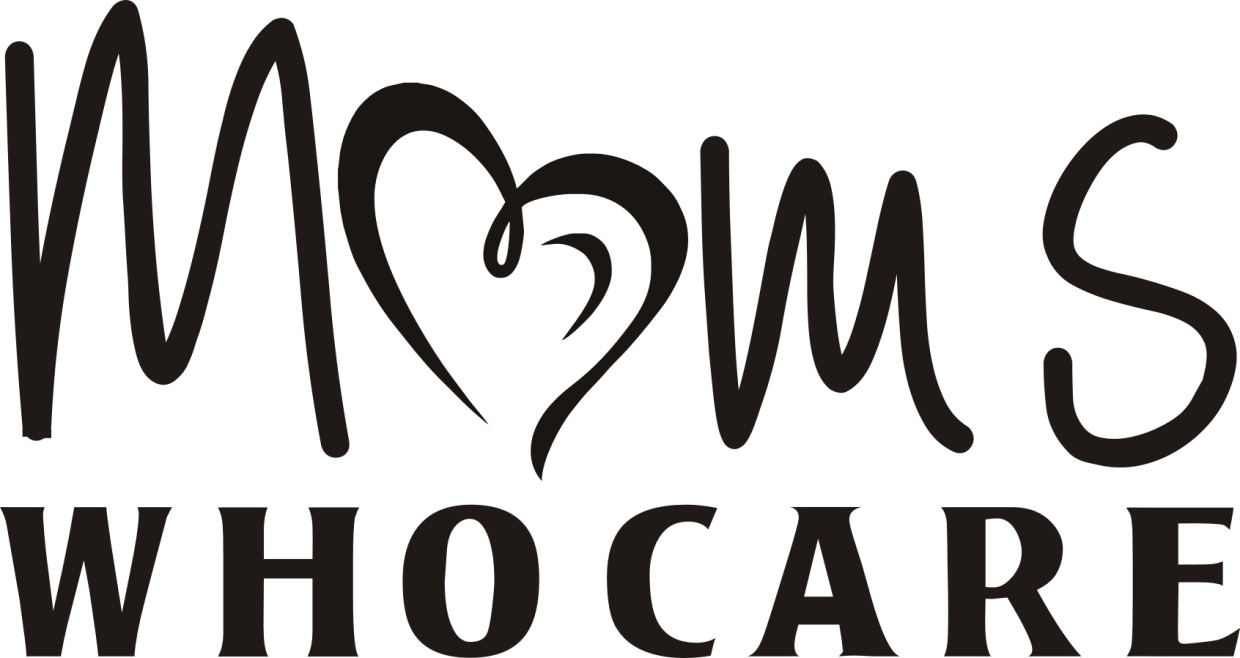 Helping students achieve success by providing essential needs515 Pleasant Hill Road, East Peoria, IL  61611309-635-1569Momswhocare1@gmail.comWish ListPersonal Hygiene: (full size if possible)Shampoo		ConditionerHair sprayHair styling productsToothpasteToothbrushesMouthwash without Alcohol Dental FlossDeodorant, boys and girlsBody spray, boys and girlsBath gelBath ScrubbiesLotionTampons (Thin and maxi pads)Nail clippersEmery boardsAcne pads and face washCotton ballsHairbrushesCombsBobby pinsElastic hair tiesHead bandsMakeup, especially mascaraNail polishNo RazorsSnacks:Easy mac-n-cheeseCanned soupsNon- refrigerated puddingsPop TartsBreakfast and granola barsIndividual fruit snacksBottles of waterJuice boxesBumble bee tuna or chicken salad with crackers (Big lots!). Wish ListSchool supplies:									Page 2 Spiral notebooks Mechanical pencilsPink erasersIndex cardsColored pencils3- Ring binders (1 inch or bigger)HighlightersFoldersSturdy string bags
Clothing:Gently used or new trendy clothing that teens will wear Girls- brasUndies- bikini, hipster or boy shorts - no briefs pleaseLow cut socks in fun colors and patternsBoys- boxers- no briefs pleaseLow cut black socksServices:Buy A Hair Cut School Dance Up Do’s School Dance Make-up Graduation Attire – Boys and Girls Dresses 8th Grade Shoes Dress pants and Dress Shirts Misc:We love hoodies, yoga pants, cute purses, wallets, and belts 
Cash Donations, Checks made payable to Moms Who Care (501c3, non- profit)Cash donations are used students only Tax Receipts available for in-kind and cash/check donations